Број: 24-16-O/5Дана: 23.02.2016.ПРЕДМЕТ: ИЗМЕНА КОНКУРСНЕ ДОКУМЕНТАЦИЈЕПоступак ЈН бр. 24-16-О - Набавка реагенаса и потрошног материјала за хематолошке бројаче за потребе лабораторија Клиничког центра ВојводинеУ конкурсној документацији поступка јавне набавке бр. ЈН 24-16-О - Набавка реагенаса и потрошног материјала за хематолошке бројаче за потребе лабораторија КЦВ у поглављу број 12. - Oбразац понуде, за партију број 6 – „SYSMEX XS500i“ дошло је до измена за одређене ставке, тј. додаје се једна нова ставка број 9.Наручилац напомиње да се у прилогу ове Измене конкурсне документације налази нови образац понуде који потенцијални понуђачи требају користити.С поштовањем,Комисија за јавну набавку 24-16-ОПонуда бр. _____________- Набавка реагенаса и и потрошног материјала за хематолошке бројачеза потребе лабораторија Клиничког центра Војводине, број 24-16-ОПонуђач:________________________________________                   		Матични број:________________________________Адреса, град, општина:____________________________                   		Регистарски број:______________________________Телефон:________________ Фах:____________________                  		Шифра делатности:____________________________Е-маил:_________________________________________                    		Пиб:_________________________________________Контакт особа:___________________________________                   		Жиро-рачун:__________________________________Овлашћено лице:_________________________________	          		код пословне банке: ___________________________Образац понуде бр.____________ страна: 2Напомена: Понуђач мора нагласити како ће извршити обавезе које је навео у својој понуди, тј. да ли ће обавезе извршити самостално, у виду заједничке понуде или као понуда са подизвођачима (у складу са чланом 6. став 1. тачка 7. Правилника о обавезним елементима конкурсне документације („Службени гласник РС“, број 29/2013 и 104/2013.)Обавезе из своје понуде ћу извршити (заокружити начин како ће се обавезе из понуде извршити):СамосталноЗаједничка понуда (навести ко су учесници у заједничкој понуди):_______________________________________Понуда са подизвођачима (навести ко су подизвођачи):________________________________________________	Рок испоруке:____________________________                                                  Рок важења понуде:______________________Начин и услови плаћања:__________________                     М.П.  	            Датум:_________________________________Посебне напомене:_______________________                                                   Потпис:_______________________________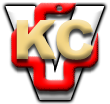 КЛИНИЧКИ ЦЕНТАР ВОЈВОДИНЕKLINIČKI CENTAR VOJVODINE21000 Нови Сад, Хајдук Вељкова 1, Војводина, Србија21000 Novi Sad, Hajduk Veljkova 1, Vojvodina, Srbijaтеl: +381 21/484 3 484www.kcv.rs, e-mail: uprava@kcv.rsНабавка реагенаса и потрошног материјала за хематолошке бројаче за потребе лабораторија Клиничког центра ВојводинеНабавка реагенаса и потрошног материјала за хематолошке бројаче за потребе лабораторија Клиничког центра ВојводинеНабавка реагенаса и потрошног материјала за хематолошке бројаче за потребе лабораторија Клиничког центра ВојводинеНабавка реагенаса и потрошног материјала за хематолошке бројаче за потребе лабораторија Клиничког центра ВојводинеНабавка реагенаса и потрошног материјала за хематолошке бројаче за потребе лабораторија Клиничког центра ВојводинеНабавка реагенаса и потрошног материјала за хематолошке бројаче за потребе лабораторија Клиничког центра ВојводинеНабавка реагенаса и потрошног материјала за хематолошке бројаче за потребе лабораторија Клиничког центра ВојводинеНабавка реагенаса и потрошног материјала за хематолошке бројаче за потребе лабораторија Клиничког центра ВојводинеНабавка реагенаса и потрошног материјала за хематолошке бројаче за потребе лабораторија Клиничког центра ВојводинеНабавка реагенаса и потрошног материјала за хематолошке бројаче за потребе лабораторија Клиничког центра ВојводинеНабавка реагенаса и потрошног материјала за хематолошке бројаче за потребе лабораторија Клиничког центра ВојводинеПАРТИЈА 6. – SYSMEX XS500iПАРТИЈА 6. – SYSMEX XS500iПАРТИЈА 6. – SYSMEX XS500iПАРТИЈА 6. – SYSMEX XS500iПАРТИЈА 6. – SYSMEX XS500iПАРТИЈА 6. – SYSMEX XS500iПАРТИЈА 6. – SYSMEX XS500iПАРТИЈА 6. – SYSMEX XS500iПАРТИЈА 6. – SYSMEX XS500iПАРТИЈА 6. – SYSMEX XS500iПАРТИЈА 6. – SYSMEX XS500iРедни бројНазивЈединица мереКоличинаЈединична цена без ПДВ-аИзносПДВ-ау %Укупна цена без ПДВ-аПроизвођачЗемља пореклаДоказ о стављању у промет тражене робеКаталошки бројI235678910111CELLPACKpak1002STROMATOLYSER 4DLpak563STROMATOLYSER 4DSpak504SULFOLYSERpak445CELLCLEANpak46E check Npak127E check Hpak128E check Lpak129SCS kalibratorkom1IIУкупна цена понуде без ПДВ-а:Укупна цена понуде без ПДВ-а:Укупна цена понуде без ПДВ-а:Укупна цена понуде без ПДВ-а:Укупна цена понуде без ПДВ-а:IIIПДВ:ПДВ:ПДВ:ПДВ:ПДВ:IVУкупна цена понуде са ПДВ-ом:Укупна цена понуде са ПДВ-ом:Укупна цена понуде са ПДВ-ом:Укупна цена понуде са ПДВ-ом:Укупна цена понуде са ПДВ-ом: